Список спортивных школ и спортивных школ олимпийского резерва муниципального образования «Город Березники» Пермского края№ п/пНаименование учрежденияВиды спортаАдресКонтактная информацияСайт / страницы в социальных сетях1Муниципальное автономное учреждение дополнительного образования «Спортивная школа олимпийского резерва «Березники»Директор – Нешатаева Светлана ГеннадьевнаСамбо;Дзюдо;г. Березники, ул. Олега Кошевого, д. 7а;8 3424 26 30 028 3424 26 48 31https://vk.com/public196245576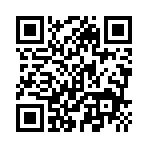 1Муниципальное автономное учреждение дополнительного образования «Спортивная школа олимпийского резерва «Березники»Директор – Нешатаева Светлана ГеннадьевнаБокс;г. Березники, ул. Ломоносова, д. 77;8 3424 26 30 028 3424 26 48 31https://vk.com/public1962455762Муниципальное автономное учреждение дополнительного образования «Спортивная школа олимпийского резерва «Темп»Директор – Шевелева Наталия СергеевнаБаскетбол;Легкая атлетика;Спортивная акробатика;Спортивная гимнастика;Пожарно-спасательный спортг. Березники, ул. Ломоносова, 1138 3424 25 65 268 3424 25 65 53https://vk.com/public180916155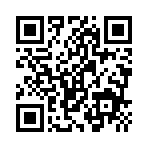 3Муниципальное автономное учреждение дополнительного образования «Спортивная школа «Березники Арена Спорт» (БАрС)Директор – Караксин Илья ИгоревичФигурное катание на коньках;Футбол;Хоккейг. Березники, Советский пр., 298 3424 26 25 99https://vk.com/bars_ber4Муниципальное автономное учреждение дополнительного образования «Спортивная школа «Кристалл»Директор – Прибыткова Елена ВикторовнаВодное поло;Плаваниег. Березники, ул. К. Маркса, 668 3424 23 62 628 3424 23 49 90https://vk.com/kristallber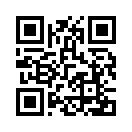 5Муниципальное автономное учреждение дополнительного образования «Спортивная школа «Летающий лыжник»Директор – Мымрин Валерий ВладимировичВелосипедный спорт;Лыжное двоеборье;Лыжные гонки;ТриатлонТер. Спортивный комплекс, д.1 (База «Новожилово»);Комплекс лыжных трамплинов, д. Чупино;ул. Юбилейная, 112 (велобаза)8 992 227 35 54https://vk.com/sneginka59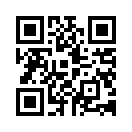 6Муниципальное автономное учреждение дополнительного образования «Спортивная школа «Лидер»Директор – Токарев Александр ФедоровичБиатлон;Волейбол;Гиревой спорт;Лыжные гонки;Спортивная борьба;Самбо;Тхэквондо;Футболг. Усолье, ул. 8 Марта, 288 3424 42 21 94https://vk.com/public2020090656Муниципальное автономное учреждение дополнительного образования «Спортивная школа «Лидер»Директор – Токарев Александр ФедоровичБиатлон;Волейбол;Гиревой спорт;Лыжные гонки;Спортивная борьба;Самбо;Тхэквондо;Футболг. Усолье, ул. Свободы, 172 (лыжная база «Стрижи»)8 3424 42 20 49https://vk.com/strishi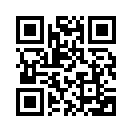 6Муниципальное автономное учреждение дополнительного образования «Спортивная школа «Лидер»Директор – Токарев Александр ФедоровичБиатлон;Волейбол;Гиревой спорт;Лыжные гонки;Спортивная борьба;Самбо;Тхэквондо;Футболг. Березники, ул. Дощеникова, 21 (ФОК «Любимов»)8 3424 42 21 94https://vk.com/public202009065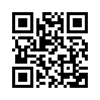 